SECRETARIA MUNICIPAL DE EDUCAÇÃO DE IVATÉ/PARANÁ PROGRAMA NACIONAL DE ALIMENTAÇÃO ESCOLAR - PNAE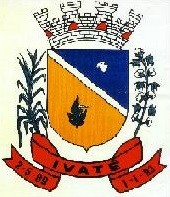 Os cardápios poderão sofrer alterações conforme disponibilidade de ingredientes, maturação de frutas e verduras e/ou necessidades externas, que serão comunicadas previamente.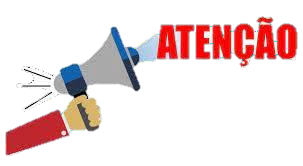 IMPORTANTE: se ater as necessidades especiais e ou exigências nutricionais dos alunos e preparar os alimentos aos intolerantes e alérgicos conforme orientações e ingredientes específicos.CARDÁPIO ENSINO FUNDAMENTAL (6 - 10 ANOS)CARDÁPIO ENSINO FUNDAMENTAL (6 - 10 ANOS)CARDÁPIO ENSINO FUNDAMENTAL (6 - 10 ANOS)CARDÁPIO ENSINO FUNDAMENTAL (6 - 10 ANOS)CARDÁPIO ENSINO FUNDAMENTAL (6 - 10 ANOS)CARDÁPIO ENSINO FUNDAMENTAL (6 - 10 ANOS)CARDÁPIO ENSINO FUNDAMENTAL (6 - 10 ANOS)CARDÁPIO ENSINO FUNDAMENTAL (6 - 10 ANOS)CARDÁPIO ENSINO FUNDAMENTAL (6 - 10 ANOS)CARDÁPIO ENSINO FUNDAMENTAL (6 - 10 ANOS)CARDÁPIO ENSINO FUNDAMENTAL (6 - 10 ANOS)CARDÁPIO ENSINO FUNDAMENTAL (6 - 10 ANOS)CARDÁPIO ENSINO FUNDAMENTAL (6 - 10 ANOS)CARDÁPIO ENSINO FUNDAMENTAL (6 - 10 ANOS)CARDÁPIO ENSINO FUNDAMENTAL (6 - 10 ANOS)CARDÁPIO ENSINO FUNDAMENTAL (6 - 10 ANOS)CARDÁPIO ENSINO FUNDAMENTAL (6 - 10 ANOS)CARDÁPIO ENSINO FUNDAMENTAL (6 - 10 ANOS)05/2023 (Semana de 22/05/2023 à 26/05/2023)05/2023 (Semana de 22/05/2023 à 26/05/2023)05/2023 (Semana de 22/05/2023 à 26/05/2023)05/2023 (Semana de 22/05/2023 à 26/05/2023)05/2023 (Semana de 22/05/2023 à 26/05/2023)05/2023 (Semana de 22/05/2023 à 26/05/2023)05/2023 (Semana de 22/05/2023 à 26/05/2023)05/2023 (Semana de 22/05/2023 à 26/05/2023)05/2023 (Semana de 22/05/2023 à 26/05/2023)05/2023 (Semana de 22/05/2023 à 26/05/2023)05/2023 (Semana de 22/05/2023 à 26/05/2023)05/2023 (Semana de 22/05/2023 à 26/05/2023)05/2023 (Semana de 22/05/2023 à 26/05/2023)05/2023 (Semana de 22/05/2023 à 26/05/2023)05/2023 (Semana de 22/05/2023 à 26/05/2023)05/2023 (Semana de 22/05/2023 à 26/05/2023)05/2023 (Semana de 22/05/2023 à 26/05/2023)05/2023 (Semana de 22/05/2023 à 26/05/2023)2ª FEIRA22/05/20233ª FEIRA23/05/20233ª FEIRA23/05/20233ª FEIRA23/05/20233ª FEIRA23/05/20234ª FEIRA24/05/20234ª FEIRA24/05/20234ª FEIRA24/05/20234ª FEIRA24/05/20235ª FEIRA25/05/20235ª FEIRA25/05/20235ª FEIRA25/05/20235ª FEIRA25/05/20236ª FEIRA26/05/20236ª FEIRA26/05/20236ª FEIRA26/05/20236ª FEIRA26/05/2023Café da ManhãLEITE ACHOCOLATADOPão caseiro com manteigaChocolate quente Biscoito tipo rosquinhaChocolate quente Biscoito tipo rosquinhaChocolate quente Biscoito tipo rosquinhaChocolate quente Biscoito tipo rosquinhaChá  mate Pão com presuntoChá  mate Pão com presuntoChá  mate Pão com presuntoChá  mate Pão com presuntoLeite batido Cacau e Canela Pão caseiro com manteigaLeite batido Cacau e Canela Pão caseiro com manteigaLeite batido Cacau e Canela Pão caseiro com manteigaLeite batido Cacau e Canela Pão caseiro com manteigaLEITE ACHOCOLATADOPão com queijoLEITE ACHOCOLATADOPão com queijoLEITE ACHOCOLATADOPão com queijoLEITE ACHOCOLATADOPão com queijoAlmoçoArroz Branco FeijãoFricassê de Frango com batata Salada de hortaliçasFRUTASArroz Branco FeijãoAlmôndegas ao sugo Salada de folhas FRUTASArroz Branco FeijãoAlmôndegas ao sugo Salada de folhas FRUTASArroz Branco FeijãoAlmôndegas ao sugo Salada de folhas FRUTASArroz Branco FeijãoAlmôndegas ao sugo Salada de folhas FRUTASArroz Branco FeijãoCarne cozida com Mandioca Salada de folhasFRUTASArroz Branco FeijãoCarne cozida com Mandioca Salada de folhasFRUTASArroz Branco FeijãoCarne cozida com Mandioca Salada de folhasFRUTASArroz Branco FeijãoCarne cozida com Mandioca Salada de folhasFRUTASArroz Branco FeijãoMacarrão a bolonhesa Salada de folhas FRUTASArroz Branco FeijãoMacarrão a bolonhesa Salada de folhas FRUTASArroz Branco FeijãoMacarrão a bolonhesa Salada de folhas FRUTASArroz Branco FeijãoMacarrão a bolonhesa Salada de folhas FRUTASArroz Branco FeijãoTortilha de batata com ovos Salada de legumes FRUTASArroz Branco FeijãoTortilha de batata com ovos Salada de legumes FRUTASArroz Branco FeijãoTortilha de batata com ovos Salada de legumes FRUTASArroz Branco FeijãoTortilha de batata com ovos Salada de legumes FRUTASComposição Nutricional (Média Semanal)Composição Nutricional (Média Semanal)KcalCHO(g)PTN(g)LPD(g)LPD(g)G. Sat. (g)G. Trans (g)Fibras (g)Vit A (mcg)Vit C (mg)Ca (mg)Fe (mg)Fe (mg)Mg (mg)Zn (mg)Na (mg)Composição Nutricional (Média Semanal)Composição Nutricional (Média Semanal)596.192.525.414.314.35.80.39.981.564.7264.74.74.7128.23.8322.9